Dýchací soustava- umožňuje dýchání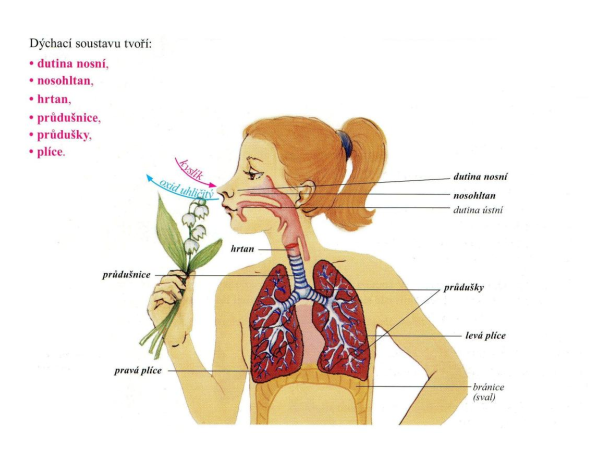 Zapiš alespoň dvě onemocnění dýchacích cest……………………………………………………………………………………………………………………………….Jak jim můžeme předcházet? ………………………………………………………..………………………………………………………………………………………..Podle přiložené fottografie si zkus vyrobit model dýchací soustavy.Komu se to podaří?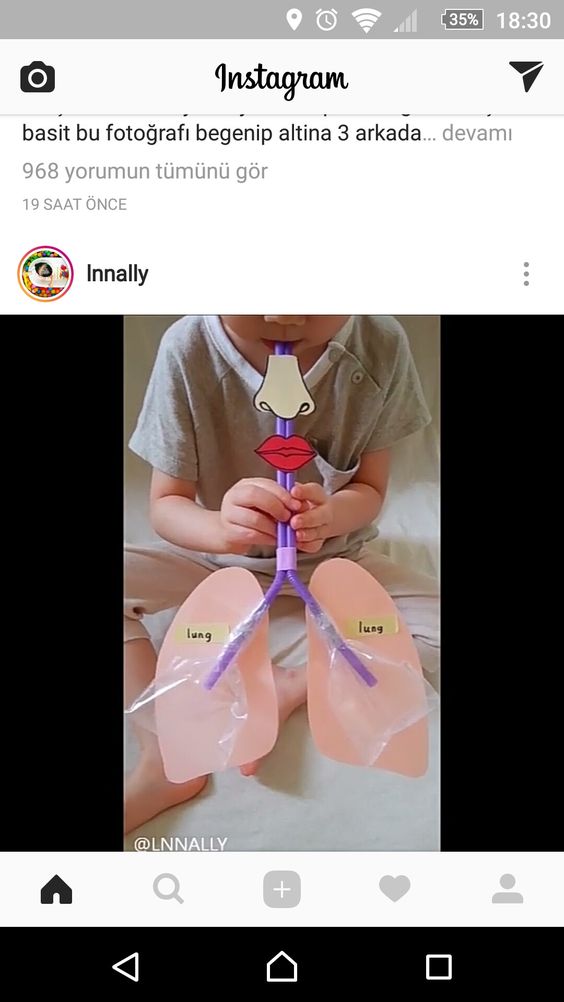 